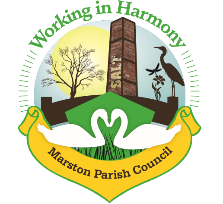 Minutes of Marston Parish Council meeting held on 14th June 2023The meeting opened at 18:59Present:Parish Cllrs; Chair M Potts (MP), Phil Carter (PhC), Angela Johnson (AJ), Ian Stanley (IS), Dave Collier (DC), Amanda Nixon (AN) and Margaret Peake (MPe) Clerk: Caroline Constable (CC)Apologies: Apologies received from Ward Cllrs Lynn Gibbon (LG) and Phil Marshall (PM) Declarations of interest: There were no declarations of interestDispensations: 	There were no dispensationsPublic Forum: No members of the public presentMinutes: The minutes from the parish council meeting of 17/05/2023 were agreed and approved. Actions from previous meeting: Confirmed date of next meeting, 12/07/2023Meeting closed at 20:46Abbreviations: pc (parish council), cllr (councillor), cllrs (councillors), cllrs’ (councillors’), cllr’s (councillor’s), CW&C (Cheshire West and Chester), MM (Marston Murmurs), MPC (Marston Parish Council)Agenda PointAgenda PointAssigned to..Assigned to..11Parish Cllr ReportsAN- Warrington CAT9 buses been seen driving through village again. Clerk will write to them asking them to add a stopParish Cllr ReportsAN- Warrington CAT9 buses been seen driving through village again. Clerk will write to them asking them to add a stopCCCC22Ward Cllr ReportsNo ward cllrs present and no update receivedWard Cllr ReportsNo ward cllrs present and no update received33Progress ReportsNeighbourhood PlanHad first meeting on 12/6. 3 residents attended along with CC, IS & AJ. Had a constructive meeting defining the constitution and tasks to be done before next meeting. Next meeting scheduled for beginning of September. Article to be placed in MM. Sadly one of the residents pulled out and so we need to be pushing for involvement from other residentsDefibrillatorsLetters to be sent out (awaiting on stamps) to local businesses asking for donations/sponsorship. Cllrs confirmed they had a couple of interested parties who wished to do the training and they could do a 3pm training session. All agreed to ask for a date towards the end of July (not 25th). Clerk to email Simon/Nikki TateTrianglePlanning meeting with Andy Hamman of Highways postponed last month still awaiting news from him. Clerk to chaseMarston Footpath 7Local resident informed AJ that 20club had put a gate in the pathway at the Marston end. AJ talked to secretary of the club and they gave AJ a key. Peter Atkinson has now left CW&C, AJ has contacted LG for another contact. AJ to arrange a meeting with CW&C, PC & 20club when a new contact has been identifiedMP surgeryDate arranged, interested parties will be informedHigher Marston Play AreaNew edging boards and bark chippings have been installedExercise SessionsSessions starting 15th June. Instructor being paid £40 and we are charging £4 per person per session so to break even we need 10 attendees. Clerk advised that to cover costs of using hall 13 attendees needed. Attendance will be monitored. AN sent copy of instructors Liability Insurance to clerk, it runs out 9th July so renewed copy will be neededMarston Murmurs  Full colour issue will start with July at a cost of £211.05Hall Marketing and ManagementMock up for flyer produced and with a few tweaks will be produced as soon as possible.Progress ReportsNeighbourhood PlanHad first meeting on 12/6. 3 residents attended along with CC, IS & AJ. Had a constructive meeting defining the constitution and tasks to be done before next meeting. Next meeting scheduled for beginning of September. Article to be placed in MM. Sadly one of the residents pulled out and so we need to be pushing for involvement from other residentsDefibrillatorsLetters to be sent out (awaiting on stamps) to local businesses asking for donations/sponsorship. Cllrs confirmed they had a couple of interested parties who wished to do the training and they could do a 3pm training session. All agreed to ask for a date towards the end of July (not 25th). Clerk to email Simon/Nikki TateTrianglePlanning meeting with Andy Hamman of Highways postponed last month still awaiting news from him. Clerk to chaseMarston Footpath 7Local resident informed AJ that 20club had put a gate in the pathway at the Marston end. AJ talked to secretary of the club and they gave AJ a key. Peter Atkinson has now left CW&C, AJ has contacted LG for another contact. AJ to arrange a meeting with CW&C, PC & 20club when a new contact has been identifiedMP surgeryDate arranged, interested parties will be informedHigher Marston Play AreaNew edging boards and bark chippings have been installedExercise SessionsSessions starting 15th June. Instructor being paid £40 and we are charging £4 per person per session so to break even we need 10 attendees. Clerk advised that to cover costs of using hall 13 attendees needed. Attendance will be monitored. AN sent copy of instructors Liability Insurance to clerk, it runs out 9th July so renewed copy will be neededMarston Murmurs  Full colour issue will start with July at a cost of £211.05Hall Marketing and ManagementMock up for flyer produced and with a few tweaks will be produced as soon as possible.ISCCCCISCCCC44FINANCEInvoices received & cheques created:      Clerks Purchases & Reimbursements including 3 chairs (£230.22), ribbons (£44.97), paper (£8.30), envelopes (£5.99)       Travel/ etc… £324.16   total     chq no.1441       Clerks Salary 25.5   hrs @ £15.41ph   - £ 392.95   Chq no. 1442Itseeze website/email May 2023 -  £57Williams Design & Print – May Newsletter (D010151) – £167.50 chq 1433Waterplus £6.47 taken on 6/6/23Scottish Power £74.54 to be taken on 18/6/23Firequeen – fire entinguisher service - £97.31 chq 1443Cleaner –  21/5-11/6 4 wks total £40Booking -  21/5-11/6 4 wks total £40      £   80       to Angie chq no 1440Rent:                   Penguin Group  15/5 £2518/5 £20 31/5 £20 7/6 £20 total £85                 Mind, Body & Spirit  16/5 £20 30/5 £20 total £40                 Scarlet Revolution 21/5 £20 4/6 £30 total £50                 £ 175 in totalCoffee Morning donations £76.26, refreshments £18.24Josh – exercise instructor £40 cash paid (taken from donations)FINANCEInvoices received & cheques created:      Clerks Purchases & Reimbursements including 3 chairs (£230.22), ribbons (£44.97), paper (£8.30), envelopes (£5.99)       Travel/ etc… £324.16   total     chq no.1441       Clerks Salary 25.5   hrs @ £15.41ph   - £ 392.95   Chq no. 1442Itseeze website/email May 2023 -  £57Williams Design & Print – May Newsletter (D010151) – £167.50 chq 1433Waterplus £6.47 taken on 6/6/23Scottish Power £74.54 to be taken on 18/6/23Firequeen – fire entinguisher service - £97.31 chq 1443Cleaner –  21/5-11/6 4 wks total £40Booking -  21/5-11/6 4 wks total £40      £   80       to Angie chq no 1440Rent:                   Penguin Group  15/5 £2518/5 £20 31/5 £20 7/6 £20 total £85                 Mind, Body & Spirit  16/5 £20 30/5 £20 total £40                 Scarlet Revolution 21/5 £20 4/6 £30 total £50                 £ 175 in totalCoffee Morning donations £76.26, refreshments £18.24Josh – exercise instructor £40 cash paid (taken from donations)55CorrespondencePlanning Application 23/01501/FUL – 114 Ollershaw Lane – retrospective appl. For external cladding & front first floor Juliet balcony – comment due date 13/6 so cllrs canvassed via email – no objectionsEmail from Freedom Fibre – grant for ‘good & green projects’Email(s) 20club/AJ – footpath no.7Email from CW&C – Licencing PolicyEmail from resident (via MP) – higher marston play areaEmail from Lynn Gibbon – re aboveEmail from Lynn Gibbon – pothole templateEmail from chalc – chalc Motion guidanceEmail from PCSO Wiggins – June reportEmail from Highways – Dark Lane temp. closure – as part of discussion cllrs commented on Ward Cllrs drive through with Highways new boss. Clerk to email PM for an update. Also a road closed sign was placed on Marston Lane but PC had not been informed. Clerk to contact Highways asking why we don’t seem to be informed about all road closures/worksEmail from Cheshire Community Action – Environmental SustainabilityEmail from CW&C – ‘Feed the family for less’ workshopEmail from Crime Commissioner – Waste CrimeCorrespondencePlanning Application 23/01501/FUL – 114 Ollershaw Lane – retrospective appl. For external cladding & front first floor Juliet balcony – comment due date 13/6 so cllrs canvassed via email – no objectionsEmail from Freedom Fibre – grant for ‘good & green projects’Email(s) 20club/AJ – footpath no.7Email from CW&C – Licencing PolicyEmail from resident (via MP) – higher marston play areaEmail from Lynn Gibbon – re aboveEmail from Lynn Gibbon – pothole templateEmail from chalc – chalc Motion guidanceEmail from PCSO Wiggins – June reportEmail from Highways – Dark Lane temp. closure – as part of discussion cllrs commented on Ward Cllrs drive through with Highways new boss. Clerk to email PM for an update. Also a road closed sign was placed on Marston Lane but PC had not been informed. Clerk to contact Highways asking why we don’t seem to be informed about all road closures/worksEmail from Cheshire Community Action – Environmental SustainabilityEmail from CW&C – ‘Feed the family for less’ workshopEmail from Crime Commissioner – Waste CrimeCCCCCCCC66Any other businessNo further businessAny other businessNo further business